** v prípade PO v súlade s výpisom z OR SRPríloha k žiadosti na Príloha k žiadosti na Príloha k žiadosti na Príloha k žiadosti na Príloha k žiadosti na Príloha k žiadosti na Príloha k žiadosti na 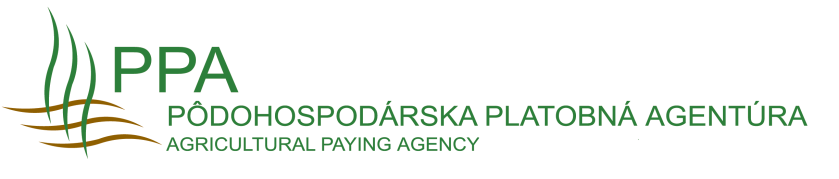 dobré životné podmienky zvieratna rok 2020dobré životné podmienky zvieratna rok 2020dobré životné podmienky zvieratna rok 2020dobré životné podmienky zvieratna rok 2020dobré životné podmienky zvieratna rok 2020dobré životné podmienky zvieratna rok 2020dobré životné podmienky zvieratna rok 2020Registračné číslo žiadostiRegistračné číslo žiadostiZoznam dojnícZoznam dojnícZoznam dojnícZoznam dojnícZoznam dojnícZoznam dojnícZoznam dojnícZoznam dojnícZoznam dojnícZoznam dojnícZoznam dojnícZoznam dojnícZoznam dojnícZoznam dojnícZoznam dojnícP.č.Číslo ušnej značkyČíslo ušnej značkyČíslo ušnej značkyČíslo ušnej značkyP.č.Číslo ušnej značkyČíslo ušnej značkyČíslo ušnej značkyČíslo ušnej značkyDátumDátumDátumDátumDátumPodpis**Podpis**Podpis**Podpis**Podpis**Podpis**D-2b príloha aList/